Directorio de Agencias de PRDirectorio de Municipios de PRDirectorio de Agencias Federales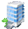 Oficina CentralDirección PostalTeléfonos / FaxHorario de ServicioAve Ponce de León 268Edificio Hato Rey Center, Suite 1500Hato ReyPO Box 1900San Juan, PR 00918Tel.:(787) 641-7100 Tel Audio Impedido: No DisponibleFax: (787) 641-2573Lunes a viernes8:00am - 3:30pmEjecutivo:Lcdo. Ricardo Aponte Parsi, Presidente Carmen L. Berrios Rivera, Directora EjecutivaCerca de:Frente Banco ScotiaBankWeb:http://www.ce.pr.gov/ Sombrilla:Consejo de Educación de Puerto RicoMapa:No DisponibleRuta AMA:A3, B16, B22, M1Parada TU:Roosevelt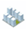 Oficinas de Servicio a través de Puerto RicoOficinas de Servicio a través de Puerto RicoOficinas de Servicio a través de Puerto RicoOficinas de Servicio a través de Puerto RicoDirección Física Dirección PostalTeléfonos / Fax Horario de ServicioN/A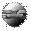 Otros Enlaces